MICHIGAN HIGH SCHOOL ATHLETIC ASSOCIATION, INC.                           OFFICIAL SKI RUNNING ORDER FORM 			(City)							(School)hereby enters its Ski Team or Teams in Regional Ski Meet No. . Your Master Eligibility Lists and this Running Order Form must be sent to the appropriate Regional Manager found on the MHSAA Web site at mhsaa.com.  These forms must be received by the manager NOT LATER THAN 4 P.M. MONDAY, FEB. 7, 2022 (the OPT-OUT date).  Individual lift charges will be charged at the site, where applicable.A student who is used as a substitute must have been included on the Eligibility List.We agree to abide by the regulations of the MHSAA under which this Tournament is to be conducted.  Further, we have read the Ski Manual concerning these meets and have entered our athletes accordingly.			(Athletic Director or Principal)				(Boys Coach)				(Girls Coach)IMPORTANT:  THIS RUNNING ORDER FORM AND MASTER ELIGIBILITY LISTS MUST BE RECEIVED BY THE MANAGER NOT LATER THAN THE STATED OPT-OUT DATE.Call the Manager if there is any question that this material will not arrive by the specified time. COMPLETE RESPONSIBILITY FOR COMPLIANCE WITH THE REQUIREMENT FOR FORWARDING THIS MATERIAL RESTS WITH THE COMPETING SCHOOL!A $50 LATE FEE MADE PAYABLE TO THE HOST SCHOOL  WILL BE ACCEPTED FOR LATE ENTRY UNTIL THE FLIGHTS AND POSITIONS ARE DETERMINED                                                            Further details concerning this Meet will be sent to you by the Meet Manager.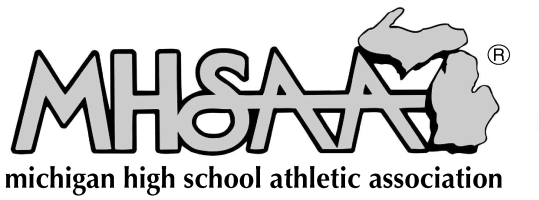 -High School(Signed)School Phone No.(Signed)Phone No. of Boys Coach(Signed)Phone No. of Girls CoachOFFICIAL SKI RUNNING ORDER FORMOFFICIAL SKI RUNNING ORDER FORMOFFICIAL SKI RUNNING ORDER FORMOFFICIAL SKI RUNNING ORDER FORMOFFICIAL SKI RUNNING ORDER FORMOFFICIAL SKI RUNNING ORDER FORMOFFICIAL SKI RUNNING ORDER FORMOFFICIAL SKI RUNNING ORDER FORMOFFICIAL SKI RUNNING ORDER FORMOFFICIAL SKI RUNNING ORDER FORMOFFICIAL SKI RUNNING ORDER FORMOFFICIAL SKI RUNNING ORDER FORMOFFICIAL SKI RUNNING ORDER FORMOFFICIAL SKI RUNNING ORDER FORMOFFICIAL SKI RUNNING ORDER FORMNAME OF HIGH SCHOOLNAME OF HIGH SCHOOLBOYS TEAMBOYS TEAMBOYS TEAMBOYS TEAMBOYS TEAMBOYS TEAMBOYS TEAMBOYS TEAMBOYS TEAMBOYS TEAMBOYS TEAMBOYS TEAMBOYS TEAMBOYS TEAMBOYS TEAMSLALOMSLALOMSLALOMSLALOMSLALOMSLALOMSLALOMGIANT SLALOMGIANT SLALOMGIANT SLALOMGIANT SLALOMGIANT SLALOMGIANT SLALOMGIANT SLALOMGIANT SLALOMFlightNameNameNameNameNameGradeFlightNameNameNameNameNameNameGrade1)1)2)2)3)3)4)4)5)5)6)6)(Print)(Boys Coach)(Boys Coach)(Boys Coach)(Boys Coach)(Boys Coach)(Boys Coach)(Boys Coach)CONTACT INFOPhone-Phone-CONTACT INFOCONTACT INFOEmail- Email- GIRLS TEAMGIRLS TEAMGIRLS TEAMGIRLS TEAMGIRLS TEAMGIRLS TEAMGIRLS TEAMGIRLS TEAMGIRLS TEAMGIRLS TEAMGIRLS TEAMGIRLS TEAMGIRLS TEAMGIRLS TEAMGIRLS TEAMSLALOMSLALOMSLALOMSLALOMSLALOMSLALOMSLALOMGIANT SLALOMGIANT SLALOMGIANT SLALOMGIANT SLALOMGIANT SLALOMGIANT SLALOMGIANT SLALOMGIANT SLALOMFlightNameNameNameNameNameGradeFlightNameNameNameNameNameNameGrade1)1)2)2)3)3)4)4)5)5)6)6)(Print)(Girls Coach)(Girls Coach)(Girls Coach)(Girls Coach)(Girls Coach)(Girls Coach)(Girls Coach)CONTACT INFOPhone-Phone-CONTACT INFOCONTACT INFOEmail-Email-